 Louisville LinkedCore Planning Team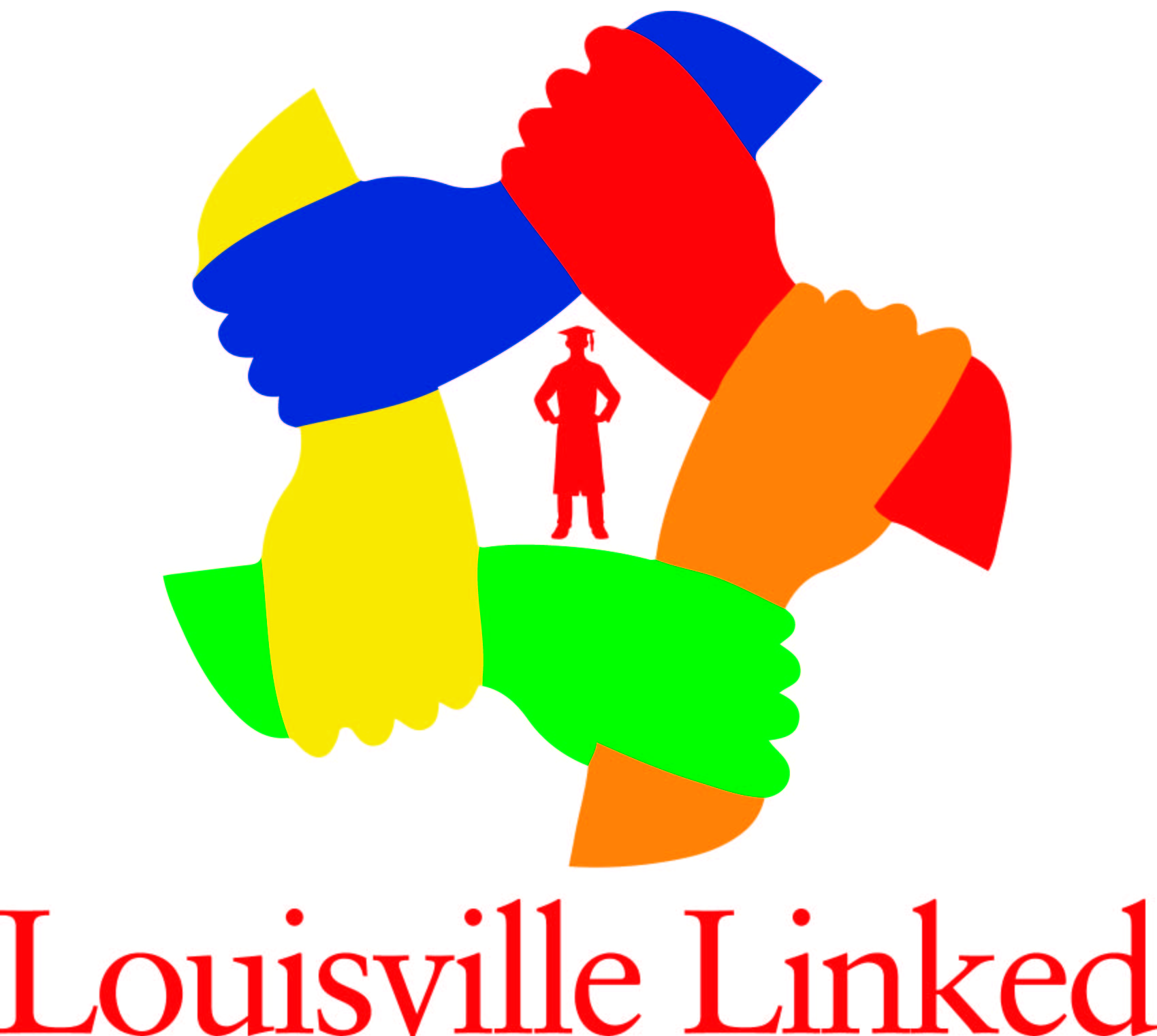 November 18, 2015 Notes11:00-12:30 @ VanHoose Conference Room 1st floor“Alone we can do so little; together we can do so much.”Helen KellerI.  Welcome!II. Celebrations!!III. Review of previous meeting:Committee Members Present:Averette, Alicia		Bargione, Joe		Beardsley, Eli	Carrico, Maria		Ferguson, Liz		Jones-Graziano, Christi	Langley, Ben		Nilest, Diane		Oldham, Adrian	Perryman, Anne	Raley, Clare		Sircy, Michelle	Stovall, Kathy		VanderHaar, Judi	VanTrueren, RonWalker-Byrd, Suzie	Wheeler, Mary GwenWelcome and Celebrations!  1. Welcome Adrian Oldham! She officially started Monday, 11/16/15 as the new FRYSC Director. Adrian comes from Laukhuf as Principal, having had many hats and experiences from years past! 2.  Ben Langley acknowledged his wonderful partners at Neighborhood Place and their exceptional abilities in getting together the resources for the families who are served and are well connected in the community.3.  Maria brought up her wonderful experience with the Book Buggy. The lunch bus ladies interaction and experiences with the students in the summer months was amazing. Ben’s program folks came and rode along. We hope everyone gets an opportunity to volunteer. Over 1000 books were given out. Ron added how two older siblings sat down sharing their books with their younger siblings. Ms. Oldham asked why it may not continue. Maria stated that the books found were from a semi full of books and we don’t know if those will be available to us next summer. Maria doesn’t have the CDL license to drive the bus and has to recruit the people to help. As soon as she gets word from the LFPL, she will let us know and set up dates. She talked about recommending some titles and this can still be explored. Potential donors have requested information such as what types of books and how will they be used? This time all the books were free.  She also suggested that a volunteer can follow the lunch bus and stay to read with the students. She gave an example of how the lunch ladies mentored some of the students. 4.  Michelle added that they have been meeting monthly with the Trauma Informed Support Group. They have had their partnership with LMPD and relay domestic violence information to the counselors when a student is involved. They have been looking at the data and 40272 has had a higher incident rate of domestic violence. On February 2, 2016 they will be meeting with community leaders in that area. They are hoping to bring a community-wide meeting in March to kick off around Domestic Violence. They are working with Materials Production to get printed materials. They are broadening scope to get natural leaders of that area involved with students.Discussion Item: Please forward your sub-committee minutes to Clare Raley by the Monday before the Louisville Linked meeting so that they can be distributed. Each subcommittee needs to provide ONE THING that you want to promote about your sub-committee. This information will be presented at the end of the year to Dr. Hargens. What are goals, objectives and purpose of the sub-committee? What is the vision or outcome and this will drive the CAPSTONE you can report. This will bring value to the work that is going on. Discussion Item: Louisville Linked website: Things are changing with the platform and we need to make changes. We need to look at the effectiveness of the website and its use. We would like to have a brand new kickoff of the website and to the public, not just school-based. If the staff knows about this, they can get the word out. Clare did a quick overview of the LL website and how the red referral system is followed up on and how staff can enter tracking information on the blue tab. Is our role to make sure that this link was actually made? We don’t think the capacity is there to handle all the requests.  For most people, we are able to provide the link. There was once talk of making the site automated. Judi stated she thinks the report needs to be separated out into two pieces. The FRYSC’s have a larger role in the data reflected and not this website. Kathy Stovall is concerned about the duplication of services and referrals. How is it attached to 2-1-1? Her staff works with many agencies. Do we have a tracking method so that there isn’t a redundancy? Ben said the system was meant for someone who has worked the case and has exhausted their efforts. When you have multiple people working with a family it can sometimes have a negative impact. Kathy also asked “What is the way we are equipping families to take back their role as caregiver or provider?” Are we promoting them to be dependent on us? What is the education component where the referred family learns self-sufficiency? Discussion Item: Louisville Linked Brochure. Some staff didn’t know this process was so deep. It is set up now to be the two-level tiered support. Do we want that? Michelle has taken people through the 2-1-1 site and has asked them to train their families. Michelle has mentioned a way to close referrals. Dr. Averette agreed we need to clarify what Louisville Linked is to handle. Brochure was for getting community partners. Maria mentioned if an agency has a donation and where are the lists of community partners? Clare brought up the Partnership link and several committee members were able to get to this public site. Judi stated we have a small database of partners and, if we wanted to grow and expand, we don’t have the means to manage it. We need someone to coordinate the partnership and what the partners are willing to do. We are exhausting the same partners that we always have. Judi mentioned a flowchart of redefining the process. Kristin Wingfeld is Business Coordinator. We are starting over and will want to link this to the Strategic Plan 2020. In redefining the website, what should be the primary function be?  First tier support, relationships that are built. No way to track if a FRYSC has used or reference 2-1-1 before putting in a link. Website is already a tier level 2 support. Consensus is that the website needs to be revamped. This will shape the brochure so it matches the website. A suggestion was made to get a business partner who can create/manage the website. Media spotlights on TV about Louisville Linked and media was making a commitment. Perhaps once website is redesigned, reach out to media. Joe added that one of the original thoughts was to trademark Louisville Linked and reach out in the community to do the PR work and do some in-kind services. Anne stated she can get someone to do a logo. Dr. Averette mentioned another organization was using the name- Louisville Linked Museum. We need a unique logo. We need a business partner who knows or can research what is out there so there is no duplication. Kathy Stovall suggested that our next step should be to write down what we think Louisville Linked is and then envision how we want LL to be. Please submit your visions and next steps what we think LL should be by Monday December 14:What do you think Louisville Linked is?What do you want it to be?Any suggestions on improvements to website or brochure?Should we change date or time for December 16? Looking at changing the time. Later in day would work. 2:30 p.m. was agreed for December 16. Clare will resend Calendar update.IV. Upcoming meetings: Wednesday, December 16, 2015 in 1st Floor Conference Room at VanHoose Education CenterV. 	Next StepsDecember 16, 2015January 27, 2016February 24, 2016March 23, 2016 – 2:30 p.m. April 27, 2016May 25, 2016June 29, 2016 